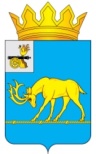 МУНИЦИПАЛЬНОЕ ОБРАЗОВАНИЕ «ТЕМКИНСКИЙ РАЙОН» СМОЛЕНСКОЙ ОБЛАСТИТЕМКИНСКИЙ РАЙОННЫЙ СОВЕТ ДЕПУТАТОВР Е Ш Е Н И Еот 28 октября  2022 года                                                                                           № 85О внесении изменений в решение Темкинского районного Совета депутатов от 24 октября 2014 года           № 109 «Об установлении нормативов размеров должностных окладов и дополнительных выплат по должностям муниципальной службы, замещаемые для обеспечения исполнения полномочий Контрольно-ревизионной комиссии муниципального образования «Темкинский район» Смоленской областиВ соответствии с законом Смоленской области от 3 мая 2005 года № 29-з                        «О государственных должностях Смоленской области и о государственной гражданской службе Смоленской области»,  постановлением Администрации Смоленской области от 21.09.2022 №665 «О внесении изменений в постановление Администрации Смоленской области от 08.10.2014 №691», Уставом муниципального образования «Темкинский район» Смоленской области                        (новая редакция) (с изменениями), решением постоянной комиссии по законности и правопорядкуТемкинский районный Совет депутатов р е ш и л:1. Внести в решение Темкинского районного Совета депутатов                             от 24 октября 2014 года № 109 «Об установлении нормативов размеров должностных окладов и  дополнительных выплат по должностям муниципальной службы, замещаемые для обеспечения исполнения полномочий Контрольно-ревизионной комиссии муниципального образования «Темкинский район» Смоленской области» следующие изменения:1) в пункте 1 цифры  «12682,00» заменить цифрами «13189,00».2. Настоящее решение вступает в силу со дня обнародования,  подлежит размещению на официальном сайте в информационно-телекоммуникационной сети «Интернет» и распространяет свое действие на правоотношения, возникшие  с 1 октября 2022 года.3. Контроль за исполнением настоящего решения возложить на постоянную комиссию по законности и правопорядку (председатель А.Ф. Горностаева).Глава      муниципального     образования «Темкинский район» Смоленской области Председатель     Темкинского районного  Совета      депутатов             С.А. ГуляевЛ.Ю. Терёхина